Thursday 28th March 2024Dear ParentI hope this letter finds you well.As we reach the end of the spring term I wanted to write to you with a few key reminders of some of the Academy expectations.Communication. We have been looking at ways in which we can streamline our communication with parents.  We already make good use of Go4Schools for reports, assessments, positive and negative points and attendance.  In the coming months we are looking at how we can further develop this resource.  With this in mind, we are encouraging all parents to download the GO4Schools App onto mobile devices.  This will then allow us to send out alerts and messages more effectively and ensure you are always kept in the loop.  Details for how to use the app can be found here Parent GO 4 Schools Mobile App Quick Start Guide : GO 4 Schools.Punctuality. Students are expected to be on site by 8.25am in order to be in class ready for the beginning of Period 1 at 8.30am.  Students arriving late will be required to attend a late detention.  These high expectations remain in place throughout the day and students who choose to arrive late to lessons will also be given a sanction.Uniform. With the prospect of warmer weather in the summer term, I would like to remind you that full school uniform is expected to be worn at all times, unless an official decision is made to change this expectation (usually the removal of blazers).   In lessons, students are always permitted to ask a teacher to remove blazers, but the decision to not be required to wear one at all is taken on a daily basis during the summer term.  Students are not permitted to wear jumpers, sweatshirts, or hoodies at all the Academy site, other than a plain black jumper worn under the blazer.  This will change from September, when the official Endeavour jumper is introduced, as explained in a previous letter.Appointments. We are always keen to work with parents to support students in their development.  However, it is not possible to meet with staff without prior arrangement.  Therefore, to avoid disappointment, please always arrange a meeting in advance with staff members.Mobile Phones. There has been much discussion on a national level about the use of mobile phones in school.  Our position remains unchanged.  We do not allow students to use mobile phones at any time whilst on the Academy site.  We acknowledge that for journeys to and from the Academy parents would wish their child to have access to a mobile phone.  Therefore, it is our expectation that if students choose to bring their phone to the Academy, it remains off and put away in school bags throughout the Academy Day.  If a phone is seen or heard it will be confiscated and a parent (or nominated adult) must collect the device from the Academy (during working hours).  There are no exceptions to this, therefore if your child relies on their phone, please stress that it is their responsibility to follow our expectations.  Communication with home during the Academy Day must be made through Academy staff, and students must not be using their devices to do this, if they do then the device will be confiscated.  This also applies to all headphones, if they are seen, they too will be confiscated.  If a student refuses to comply with this, then they risk further sanctions and being required to hand in devices to the office at the start of every day and collecting them at the end.I hope these reminders will clarify any areas of confusion and ensure that as we move into the summer term, we can focus on providing even more opportunities for students to learn and develop here at Endeavour.Have a relaxing and enjoyable Easter break.Kind regards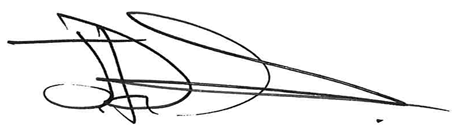 J.DanielsPrincipal, Ormiston Endeavour Academy